المملكة العربية السعوديةوزارة التعليمالإدارة العامة للتعليم بال.......مدرسة الثانوية 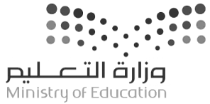 اختبار عملي لمقرر علم البيئة (مسارات) زمن الاختبار:50 دقيقةالفصل الدراسي الثانيللعام الدراسي 1445هـاسم الطالبةرقم الجلوسالشعبةاجيبي على الأسئلة التالية حسب الشكل المجاور لها.10درجات فقط1يمثل الهرم البيئي المقابل:يمثل الهرم البيئي المقابل: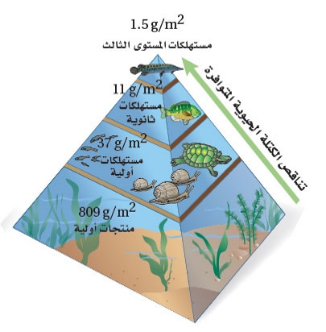 1Aهرم الطاقة1Bهرم الأعداد1Cهرم الكتلة الحيوية2ماذا يمثل الرسم التالي؟ماذا يمثل الرسم التالي؟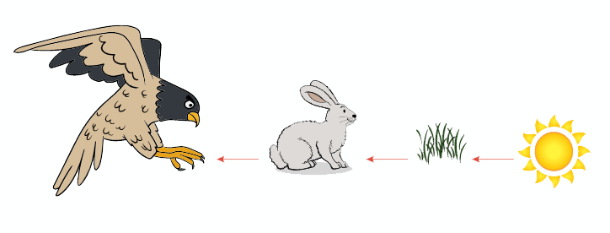 2Aسلسلة غذائية2Bشبكة غذائية2Cهرم بيئي3يمثل نمط التوزيع التالي نمط توزيع:يمثل نمط التوزيع التالي نمط توزيع: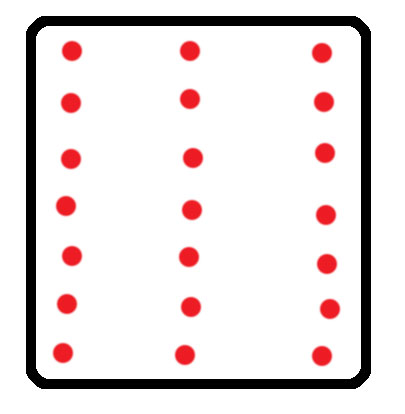 3Aالجمل3Bالضب3Cطائر الخرشنة4ماذا يمثل الخط الافقي في هذا الشكل:ماذا يمثل الخط الافقي في هذا الشكل: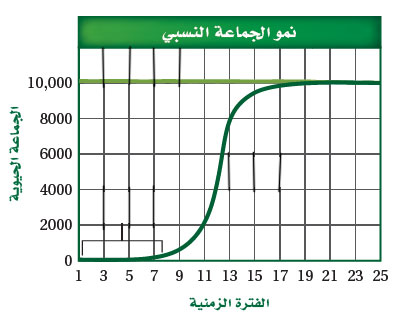 4Aطور التسارع4Bطور التباطؤ4Cالقدرة الاستيعابية5الدورة التي أمامك هي :الدورة التي أمامك هي :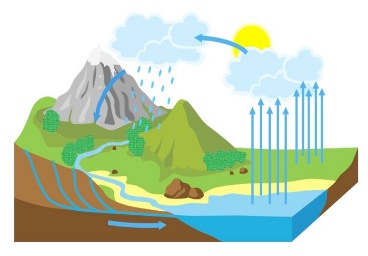 5Aدورة النيتروجين5Bدورة الماء5Cدورة الفسفور6حددي نموذج انتقال الطاقة الماثل في الصورة التي أمامك:حددي نموذج انتقال الطاقة الماثل في الصورة التي أمامك: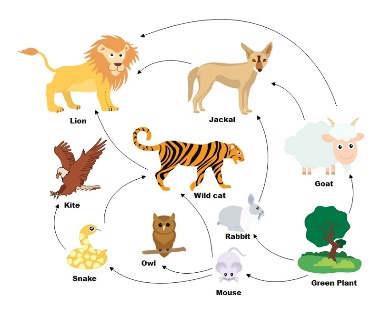 6Aشبكة غذائية6Bسلسلة غذائية6Cهرم بيئي7من خلال الصورة حددي المخلوق المنتج:من خلال الصورة حددي المخلوق المنتج:7Aالأرنب7Bالنبات7Cالأفعى8حدد على الرسم المقابل الحرف الذي يمثل منطقة عدم التحمل:حدد على الرسم المقابل الحرف الذي يمثل منطقة عدم التحمل:حدد على الرسم المقابل الحرف الذي يمثل منطقة عدم التحمل:حدد على الرسم المقابل الحرف الذي يمثل منطقة عدم التحمل:حدد على الرسم المقابل الحرف الذي يمثل منطقة عدم التحمل:حدد على الرسم المقابل الحرف الذي يمثل منطقة عدم التحمل:8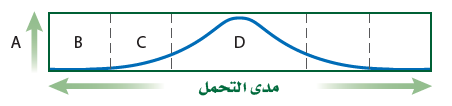 8AABBCC9من خلال الرسم ماذا يمثل الحرف D في الرسم :من خلال الرسم ماذا يمثل الحرف D في الرسم :من خلال الرسم ماذا يمثل الحرف D في الرسم :من خلال الرسم ماذا يمثل الحرف D في الرسم :من خلال الرسم ماذا يمثل الحرف D في الرسم :من خلال الرسم ماذا يمثل الحرف D في الرسم :99Aمنطقة عدم التحملBمنطقة الإجهاد الفسيولوجيCالمدى الأمثل10أي أنواع السلوك يمثله الشكل المجاور؟أي أنواع السلوك يمثله الشكل المجاور؟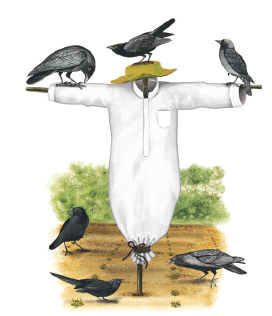 10Aالتعود10Bالسلوك الإجرائي الشرطي10Cالسلوك المطبوع